T-mobile Olympijský běh14. 9. 2021„Různí běžci, různá místa, olympijská myšlenka. To je heslo, s kterým je propojen T-Mobile Olympijský běh už několik let. Je jedno, jestli jsi závodník, nebo běháš jen občas, jestli jsi malý, nebo velký, jestli běháš radši ve městě, v přírodě, na louce nebo na dráze. Na T-Mobile Olympijském běhu jde především o to se hýbat a hlavně pro radost.“Dostupné z:  https://www.olympijskybeh.cz/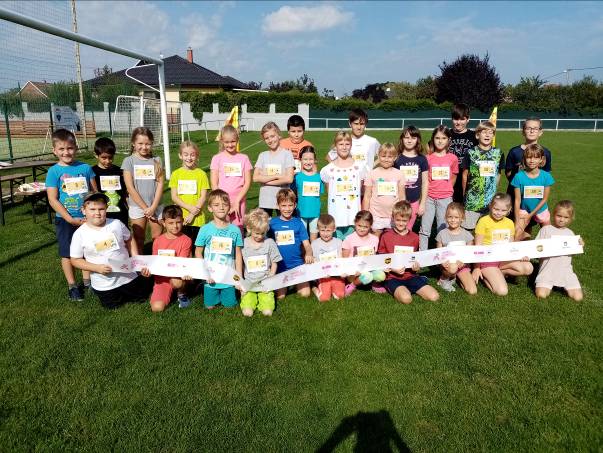 Nalepit startovní čísla a můžeme vrazit na hřiště, kde máme vytyčenou trasu. Není důležité vyhrát, ale zúčastnit se!             Připravit na start a můžeme vyběhnout. Čeká nás 300m.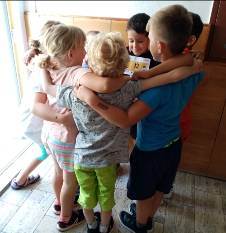 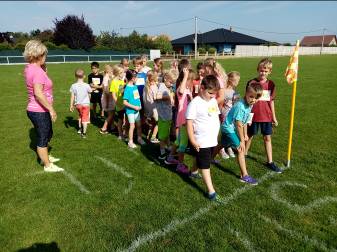 Trochu odpočinku a doplnění pitného režimu. Zvládli jsme to!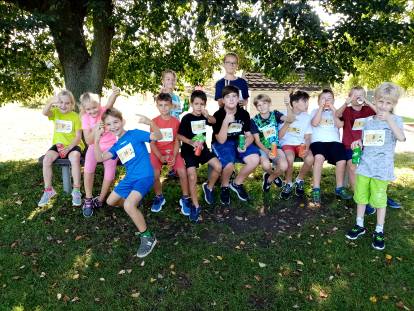   Závěrečné vyhodnocení.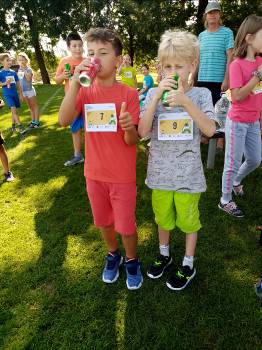 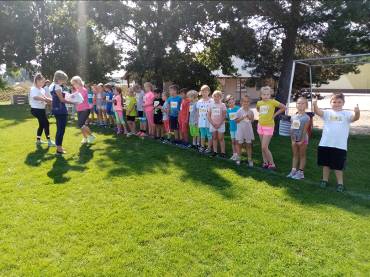 Podpořit a fandit nám přišli i kamarádi z mateřské školy.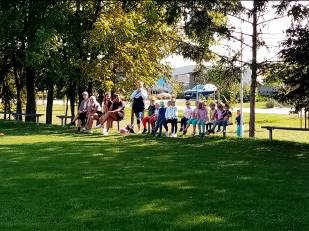 Zasloužená odměna. Krásné medaile a pamětní list.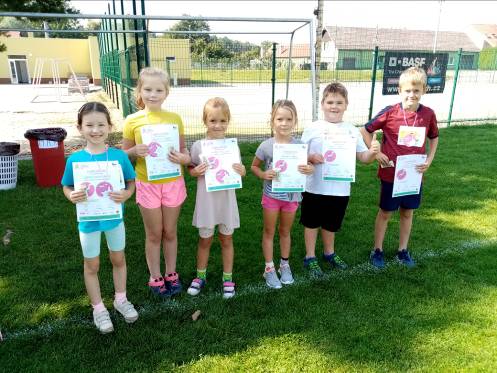 T mobile běžci z 1. třídy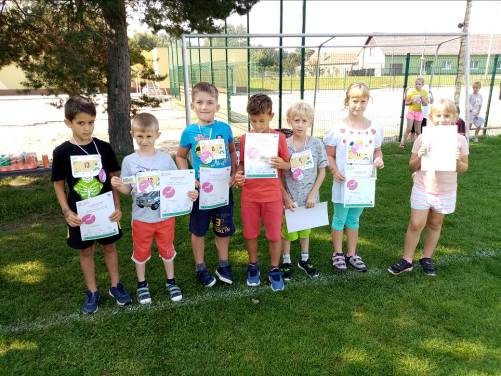 T mobile běžci z 2. třídy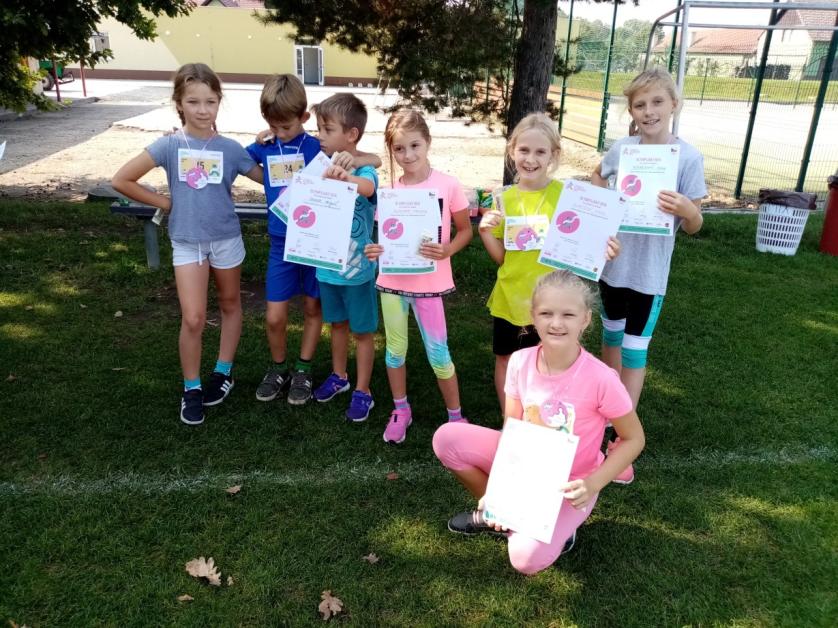 T mobile běžci z 3. třídy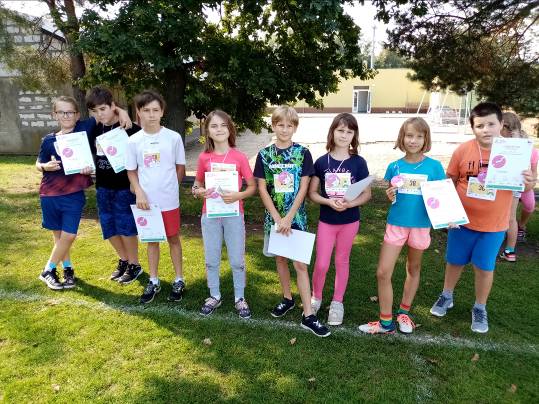 T mobile běžci ze 4. a 5. třídyZa kolektiv ZŠ: Jana Jičínská